МУНИЦИПАЛЬНОЕ БЮДЖЕТНОЕ ДОШКОЛЬНОЕ ОБРАЗОВАТЕЛЬНОЕ УЧРЕЖДЕНИЕДЕТСКИЙ САД КОМБИНИРОВАННОГО ВИДА №1 СТАНИЦЫЛЕНИНГРАДСКОЙ МУНИЦИПАЛЬНОГО ОБРАЗОВАНИЯЛЕНИНГРАДСКИЙ РАЙОННепосредственно образовательная деятельностьпо коммуникации и продуктивной деятельности«Ателье» (15 минут).Самостоятельная деятельность детей (10 минут).Непосредственно образовательная деятельностьв средней группе по художественному творчеству«Воспоминание о лете» (15 минут).Воспитатель Фролова Ирина ЮрьевнаЦели занятия:- Упражнять  в дифференциации одежды по сезону (летняя, осенняя, зимняя, весенняя).-Обогатить знания детей о свойствах материалов, из которых сшита одежда, закрепить названия тканей (ситец, шелк, шерсть, драп).-Закрепить  названия профессий людей, которые изготавливают одежду (модельер, закройщик, портниха, гладильщица).- Упражнять детей в умении образовывать имена прилагательные от имен существительных. -  Активизировать и расширять словарь по теме;-   Развивать диалогическую речь;-  Содействовать становлению субъективно-ценностного отношения к рукотворному миру предметов.Задачи:-  конкретизировать знания о том, для чего человеку нужна разная одежда; -  активизировать творческое воображение.-  развивать речевое дыхание детей.-  развивать мелкую моторику рук детей.-  формировать у воспитанников представление о различных свойствах тканей (прочная, мягкая, плотная, прозрачная, легкая, тонкая, пушистая и т. п.);-развивать и активизировать речь, логическое мышление, память; -воспитывать мотивацию к познавательной деятельности;- воспитывать уважение к профессиям взрослых.Предполагаемый результат:- активизация познавательного интереса;- обогащённые представления о назначении и функциях одежды,- умения формулировать аргументированные суждения; - переживание познавательно-эстетических эмоций от результата своей работы на занятии (решение проблемно-поисковых ситуаций, высказывания).Предварительная работа:рассматривание и примерка одежды, выделение особенностей конструкции, формы, материала. Обогащённая практика узнавания и моделирования комплектов одежды по признакам назначения и функции. Чтение художественной литературы, рассматривание дидактических альбомов, ряженье, игры с одеждой, отгадывание загадок. Рассматривание иллюстраций. Дидактические игры: «Отгадай одежду по описанию», «Где шьют одежду?», «О чём может «рассказать» одежда? ».Оборудование:вывеска «Ателье», предметные картинки с изображением одежды, инструментов, одежда развешена на вешалках, мяч, инструменты: ножницы, игла, утюг, сантиметровая лента, пуговицы, журналы мод, выкройки, лоскуты ткани, напёрсток, красочная коробочка, диск с записью произведения П. И. Чайковского «Времена года» «Осень».Словарная работа: закройщик, портниха, модельер, гладильщица, лоскуток, ателье, напёрсток, швейная машина, выкройка.Интеграции областей: «Художественное творчество» - развитие интереса к аппликации. Формирование умения правильно держать ножницы и пользоваться ими. Развитие умения составлять изображения. Формирование умения преобразовывать готовые формы, срезая уголки. Поощрение активности и творчества. Привлечение внимания воспитанников к многоцветию окружающего мира. Закрепление умения правильно держать кисть. Развитие интереса к изобразительной деятельности; положительного эмоционального отклика на предложение вырезать и наклеивать. Развитие эстетического восприятия, художественно-творческих способностей. «Познание» - продолжение знакомства с цветами (красный, синий, зелёный, жёлтый, коричневый). Развитие способности различать и называть ткани. Создание условий для расширения представлений детей об окружающем мире. «Социализация» - продолжение работы по формированию доброжелательных взаимоотношений между детьми;«Коммуникация» - развитие любознательности. Формирование умения выражать свою точку зрения. Формирование умения доброжелательно общаться со сверстниками. Пополнение и активизация словаря на основе углубления знаний воспитанников о ближайшем окружении. Расширение представлений о предметах, не имевших места в собственном опыте воспитанников. Развитие артикуляционного аппарата. «Чтение художественной литературы» - отгадывание загадок; «Труд» - расширение представлений дошкольников о труде взрослых, о разных профессиях.«Безопасность» - закрепление умения пользоваться ножницами, клеем; «Музыка» - развитие у воспитанников интереса к музыке, желания её слушать. Формирование навыков культуры слушания музыки.«Физическая культура» - формирование правильной осанки; закрепление умения согласовывать движения рук и ног с текстом произведения.( в групповой комнате расставлены атрибуты для развития сюжета «Ателье»)Ход занятия:(воспитатель держит в руке коробочку, в которой находятся инструменты для портных, закройщиков: кусочки ткани, нитки, иголка, мел, сантиметровая лента, пуговицы, напёрсток).Воспитатель:  Ребята, у меня в руках коробочка. Она непростая, в ней находится то, о чём мы сегодня с вами будем беседовать. Отгадайте загадки:Одноуха, длинный нос,
Нет ни глаз и ни волос,
Металлическое тело.
Не сидит она без дела,
Протыкает ткань она.
Это швейная ... Иголка.Много делать мы умеем:Стричь, кроить и вырезать.Не играйте с нами, дети:Можем больно наказать!НожницыЧтобы шить иль вышивать,Это нужно в руки взять.Разноцветные катушкиУ меня есть, у подружки.Вышивали мы открытки,Нам понадобились... НиткиШью иголкой, вышиваю,Пальцы от иглы спасаю,Колпачок я надеваю,Им я пальцы защищаю.Колпачок похож на сверток,А зовут его... НаперстокМелкие кружочки
В дырочки нырнули,
Словно на замочки
Куртку застегнули.Пуговицы.Ты помял штанишки, друг?
Доставай скорей.. Утюг.Воспитатель: действительно, в ней находятся лоскутки тканей, иголка, ножницы, сантиметровая лента, мел, выкройка и многое другое.Сегодня я предлагаю вам отправиться в ателье по пошиву одежды. Вы согласны?Дети: да, согласны!Воспитатель: вам хотелось бы узнать, кто работает в ателье? Чем эти люди занимаются? Из чего шьют одежду?Дети: да, хотелось.(дети проходят в импровизированное ателье)Воспитатель: ребята, посмотрите друг на друга и скажите, а у нас у всех одежда одинаковая или разная? Чем она отличается?Дети: одежда у нас разная. Отличается рисунками, цветами, формой.Воспитатель: верно, по расцветке, форме, назначению и еще по материалам, из которых она изготовлена. Существует множество видов тканей, сегодня мы с вами рассмотрим лишь несколько: шерсть, драп, шелк, мех, трикотаж, ситец. Потрогайте их, какие они?Дети: плотные, мягкие, лёгкие, Игра «Из чего сшиты вещи?»(пальто – драп, кофточка – шерсть, платье – ситец, блузка – шёлк)Воспитатель: скажите, пожалуйста, а во что вы одеты?Дети: кофта, шорты, платье, юбка, брюки, футболка.Воспитатель:  как можно сказать это, одним словом? Дети: одежда.Воспитатель:  молодцы, ребята! Мастера пустили в делоИглы, ножницы, утюг.За шитье взялись умелоМного быстрых, ловких рук.Получайте свой заказ!Все по мерке, в самый раз.Воспитатель:  мастеров, которые пустили в дело иглы, ножницы, утюг называют портные, закройщики, модельеры, гладильщица. И работают они в ателье. Давайте вместе повторим.Дети: ателье.Воспитатель: ателье бывают разные: в некоторых можно починить телевизор, в других — обувь, в третьих — сотовый телефон. А в нашем ателье шьют одежду. Воспитатель: ребята,  а вы знаете, кто принимает заказы в ателье?Дети: нет, не знаем. (рассказывая о работниках ателье, воспитатель выставляет на мольберт картинки с этими профессиями)Воспитатель: заказы в ателье принимает приёмщица. Модельер придумывает модели одежды. Закройщик снимает мерки с клиента, делает выкройку,разрезает ткань, кроит одежду и только после этого передает выкроенную ткань мастеру по пошиву одежды – портнихе. Портниха и соединяет детали одежды с помощью иглы и нитки или на швейной машине. Гладильщица отглаживает одежду при помощи утюга. Благодаря этим профессиям мы одеты и летом, и зимой, и осенью, и весной. Они шьют нам красивые платья, рубашки, сарафаны, пальто, куртки. Обратите внимание на стенд, на котором показаны модели одежды. Для работы всем этим специалистам необходимы инструменты и материалы. Игра «Назови правильно».(воспитатель, используя «чудесный мешочек», предлагает детям на ощупь определить инструменты: ножницы, напёрсток, нитки, сантиметровая лента, пуговица, утюг, мел) Воспитатель: молодцы. А теперь я буду называть словосочетания, а вы попробуйте изобразить, какое у вас будет настроение. - Покажите, что вы чувствуете, если на вас надето красивое платье или костюм?  - А если маленькая, тесная одежда?  - А если на вас надета пушистая, мягкая шуба?  - А если грязная одежда?Словесная игра «Скажи наоборот».Воспитатель: я буду бросать вам мяч и называть слова, а вы подбираете противоположные, то есть наоборот.Надевать – снимать;гладить – мять;пачкать – стирать;чистая – грязная;новая – старая;белая – чёрная;завязать – развязать; застегнуть – расстегнуть.Физкультминутка.Мастера пустили в дело (Шагают на месте)Иглы, ножницы, утюг.  («Шьют», «режут», «гладят».)За шитье взялись умело («Шьют).Много быстрых, ловких рук (Перекрестные движения руками перед собой).Получайте свой заказ (Предлагают заказ).Все по мерке, в самый раз. (Движение руками от головы до ног).Воспитатель:  теперь мы с вами знаем, что в ателье работают закройщики, портные, модельеры, гладильщицы. Знаем, что одежда бывает из разных материалов. У меня есть кукла Соня. Обратите внимание на то, как она одета. Дети: кукла Соня одета в летнюю одежду.Воспитатель: какое сейчас время года?Дети: сейчас наступила осень.Воспитатель: а кукла действительно одета не по сезону. Давайте поможем кукле Сонечке подобрать нужную одежду.Проходите в ателье, подбирайте на своё усмотрение нужную одежду. Думаю, что наша подружка останется довольна вашим выбором и ей не будет холодно в эти осенние денёчки. Кто уже подобрал наряд для Сони, могут немного отдохнуть, поиграть в игры.Самостоятельная деятельность детейДети по желанию выбирают и играют в дидактические, настольные или печатные игры. Предложить  Владику, Веронике помочь подготовить всё необходимое для следующей части занятия.Коллективная аппликация «Воспоминание о лете»(дети подходят к столам, на которых находятся лоскуты тканей, ножницы, заготовки листьев, цветов, клей, салфетки, рамка)Цель: развить чувство коллективизма, создать эмоциональное настроение детей.Задачи:Обучающие:- продолжать учить заниматься коллективной деятельностью;- закрепить навыки создания композиции;Развивающие:- развить эстетический вкус, ориентироваться на ткани;- развить воображение, творческое мышление.Воспитывающие:- воспитывать у детей понимание красоты, любовь к природе.Оборудование:Запись произведения П. И. Чайковского «Времена года» «Осень»; картинки с изображением цветов; ткань для основы аппликации (на которой укреплена веточка);Материал к занятию:Цветочки разного цвета; кружочки жёлтого, белого  цвета для сердцевины цветка, прямоугольники зелёного цвета; клей, кисточка; подставка для кисточки, ножницы, салфетки.Методические приёмы:сюрпризный момент, музыкальное сопровождение, беседа, вопросы, схема (правила рабочего человека), поощрение, указания, подведение итога.Ход занятия:Воспитатель:проходите, пожалуйста, в творческую мастерскую. Кажется, совсем недавно стояли жаркие, тёплые денёчки. Много времени мы находились на свежем воздухе.  Загорали, купались, играли. В какое время года это было?Дети: это было летом.Воспитатель: правильно, всё это было не так давно – летом. А сейчас наступила осень. В это время года природа увядает. Листочки меняют свою окраску, опадают на землю. Становится немного грустно от прохладного ветерка, холодного дождя. Всё меньше и меньше греет солнышко. А что происходит с деревьями, когда дует сильный ветер? Дети: деревья качаются.Воспитатель: правильно, они качаются из стороны в сторону. Давайте и мы с вами превратимся в деревья.Физкультминутка «Ветер тихо клен качает»Ветер тихо клен качает, (Ноги на ширине плеч, руки за голову)Вправо, влево наклоняет.(Наклоны туловища вправо и влево)Раз - наклон и два -наклон,(Наклоны туловища вперёд, руки на поясе)Зашумел листвою клен.(Поднять руки вверх и покачать ими).Воспитатель:  я предлагаю вам выполнить коллективную аппликацию «Воспоминание о лете». В своей работе вы будете использовать кусочки разной ткани. Это и драп, ситец, трикотаж. (обращает внимание на веточку, приклеенную на ткань в рамке)Воспитатель: как вы думаете, что нам нужно сделать, чтобы на веточке появились цветы?Дети: надо  подобрать цветок из ткани и приклеить его на веточку.Воспитатель: правильно, необходимо из заготовок наклеивать кружок на лепесток так, чтобы получился цветок. И ведь не только на веточке одни цветочки, есть также и листочки. Не забывайте подбирать цвета. Выполненные цветы и листочки надо приклеивать на веточку. Предлагаю вам распределить, кто, что будет делать. Аккуратно пользуйтесь клеем, ножницами, салфеткой.  Давайте вспомним правила работы с ножницами, клеем:- прежде чем начать работу приготовьте свое рабочее место правильно;- во время работы содержите свое место в порядке: где взял – туда и положи;- всегда думайте, как сделать работу лучше: экономь материалы, береги инструменты;- закончили работу, уберите свое место быстро и аккуратно;- работайте дружно, не мешайте другим.(во время выполнения работы звучит музыка П. И. Чайковского «Времена года» «Осень»)Воспитатель: из какой ткани, Владик, ты выбрал цветочек?Ребёнок: я подобрал цветок из белой мягкой ткани. Она называется ситец. Цветочек получится лёгким, воздушным. Я приклею на серединку жёлтый кружочек из трикотажа.Воспитатель: замечательно. А ты, Виктория, чем решила нас порадовать?Ребёнок: я буду из драпа вырезать листочки. Они получатся плотными, красивыми.Воспитатель: будь осторожна с ножницам. Дашенька, что ты так старательно приклеиваешь?Ребёнок: я взяла заготовку из шёлка, приклеила сердцевинку из ситца и у меня получился вот такой воздушный цветочек. Воспитатель: не забывайте в работе использовать разные ткани. Поделка у нас получится красочной. А чем же занят Роман?Ребёнок: а я приклею тесёмочку на веточку. Воспитатель: молодец, что не забыл про тесёмку. Я думаю, что она украсит нашу поделку. Какой цветочек решила наклеить Амалия?Ребёнок: мой цветок из меха. Он у меня получился пушистеньким, мягким.Воспитатель: какие же вы у меня молодцы! Для работы вы выбираете  разнообразные ткани. Ребята, скажите, а смог бы каждый из вас самостоятельно выполнить такую большую и интересную картину?Дети: нет, не смог.Воспитатель: правильно, это можно сделать только вместе, сообща, помогая друг другу. Вы очень постарались, и работа получилась отличная. Теперь эта композиция будет украшать наш уголок по изобразительной деятельности. Спасибо!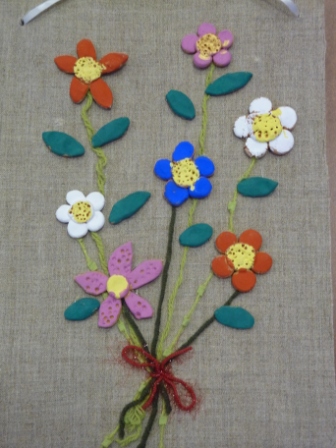 